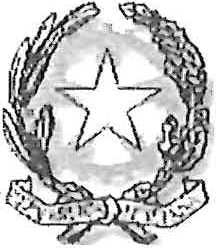 TRIBUNALE AMMINISTRATIVO REGIONALEDELLA CAMPANIA - 	NAPOLISEZIONE  TERZAFASCE ORARIE CAMERA DI CONSIGLIO E UDIENZA PUBBLICA DEL 18 GENNAIO 2022Tenendo conto del numero di ricorsi, della serialità e delle istanze di passaggio in decisione senza discussione si dispone  Per La camera di consiglio  Ore 9,30 dalla numero 1 alla numero 13  Ore 10,00 dalla 14 all’ultima  Udienza pubblica  Ore 10,30  dalla numero 1 alla numero 14  Ore 11,00 dalla numero 15 alla 28 Il Presidente della Sezioned.ssa Anna PAPPALARDONapoli, 17 gennaio 2022